Муниципальное Бюджетное Образовательное УчреждениеДополнительного Образования «Детско-юношеский центр «Горизонт»Методическая разработкаРоспись деревянной тарелочки в стиле «Мезенская роспись»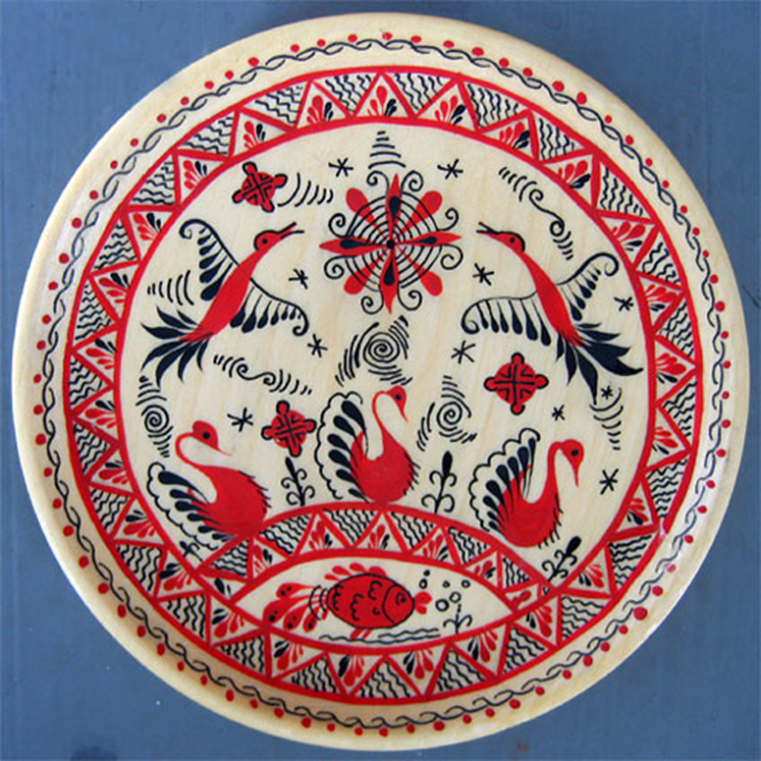 Педагог дополнительного образованияПратасова Татьяна АлександровнаОбъединение «Народные промыслы»Г. Протвино 2015гМастер- класс – Роспись деревянной тарелочки в стиле«Мезенская роспись»         Мезенская роспись никого не оставляет равнодушным. Увидев ее впервые, одни удивляются необычным орнаментам и старинным персонажам, другие восхищаются непосредственностью и четкостью графического рисунка, в душе третьих звучит музыка – ритмичная, торжественная, светлая; некоторых раздражает непонимание увиденного.          Мезенская роспись – это свой самобытный орнамент. Этот орнамент притягивает и завораживает, не смотря на свою кажущуюся простоту. А предметы, расписанные мезенской росписью, как будто светятся изнутри, источая добро и мудрость предков. Каждая деталь орнамента мезенской росписи глубоко символична. Каждый квадратик и ромбик, листик и веточка, зверь или птица - находятся именно в том месте, где они и должны быть, чтобы рассказать нам рассказ леса, ветра, земли и неба, мысли художника и древние образы северных славян.
           Символы зверей, птиц, плодородия, урожая, огня, неба, других стихий идут ещё с наскальных рисунков и являются видом древнего письма, передающем традиции народов Севера России. Так, например изображение коня в традиции народов, издревле населявших эту местность, символизирует восход солнца, а изображение утки – это порядок вещей, она уносит солнце в подводный мир до рассвета и хранит его там.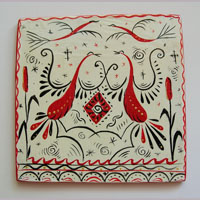 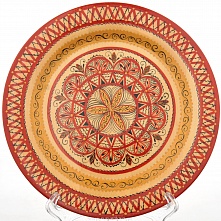 
           Методическая разработка может  быть использована при проведении занятий в объединениях дополнительного образования по теме: «Мезенская роспись», уроков и факультативных занятий по ИЗО и технологии, учителями начальных классов, при проведении внеклассных мероприятий.Тема мастер-класса: Роспись деревянной тарелочки в стиле «Мезенская роспись».Актуальность: в последние десятилетия возрос интерес к истории традиционной культуры России и, в частности, к народным промыслам. Возникает необходимость фиксации того, что сохранилось в памяти носителей традиции, поддержания и оживления традиционного народного творчества. Создаваемая человеком материально-художественная культура способствует формированию определенного типа мышления, созданию идеальной социокультурной модели личности, соответствующей требованиям времени. Народное и декоративно-прикладное искусство являются неотъемлемой частью художественной культуры. Произведения прикладного искусства отражают художественные традиции нации, миропонимание, мировосприятие и художественный опыт народа, сохраняют историческую память. Ценность произведений народного декоративно-прикладного искусства состоит не только в том, что они представляют природный мир, материальную культуру, но еще и в том, что они являются памятниками культуры духовной. Именно духовная значимость предметов народного искусства особенно возрастает в наше время.Целесообразность: заключается в творческой самореализации. Приобщение детей к истокам русской культуры и духовным традициям посредством изучения художественных росписей по дереву, развитие художественно-творческой активности, овладение образным языком декоративно- прикладного искусства, а так же  создавать условия для включения ребенка в творческие виды деятельности, создавать благоприятную среду для его развития. Занятие рассчитано на 2 уч. часаКомбинированное занятие (теория и практика)Занятие проводится, учитывая возрастные особенности детей.Цель работы: изучить орнамент и символику мезенской росписи.Задачи:Узнать больше о мезенском орнаменте и символике;Познакомиться с разновидностями орнаментов и композиций, используемых в мезенской росписи.Развить интерес к мезенской росписи у сверстников.Оборудование и материалы:Столы, стулья,Деревянные заготовки тарелочек (белье: липа, береза),Краски гуашь,Карандаши: твердый и мягкий, ластик,Калька,Готовые эскизы роспись тарелочки,Кисти: колонок №1, №2 и №3,Тряпочки, баночки для воды,ЛакПособия по росписиОбразцы изделий в стиле «Мезенская роспись»Иллюстрации из книгМетодическая разработка по технике росписиСодержание мастер – классаОрганизационный момент:Знакомство с детьми.Организация рабочего места.Инструктаж по технике безопасности.Тема занятия: «Роспись деревянной тарелочки в стиле «Мезенская роспись».Знакомство детей с темой и целями занятия.Краткая беседа с детьми о технике росписи.Этапы работы.Выполнение практической части.Заключение:Мини выставка.Обсуждение.Подведение итогов работы.Техника безопасности:Аккуратно работать с острыми предметами: карандашами, кистями, ножницами.При обработке древесины наждачной бумагой, шлифовать древесину нужно вдоль волокна.Нельзя сдувать пыль, образующуюся при ошкуривании, она может попасть в глаза. Пыль осторожно сметают щеткой или лоскутом ткани.Чтобы не испачкаться нужно, работать в спецодежде.Помещение для росписи должно быть светлым, хорошо проветриваемым, соответствовать санитарно-гигиеническим требованиям.Избегать попадания краски на одежду и открытые участки тела.Рабочее место должно быть хорошо освещено.Бережно относиться к своей работе и инструментам для работы.Баночки с красками и лаками хранить в коробках, во избежание опрокидывания.Не размахивать рукой с кистью, во избежание нанесения колющих травм соседям. После работы нужно привести в порядок свое рабочее место, вымыть руки.Этапы работы:Организационные моментыВведениеТехника росписиСоздание композицииОтрисовка композиции на калькуКалькирование на изделиеОтрисовка композиции на изделии в карандашеРабота в цветеОбводка элементовДоработка изделияЗаключениеИтоги занятия: оцениваем результаты проделанной работы. Устраиваем мини выставку, находим в работах положительные моменты, оцениваем достоинство каждой работы, обсуждаем причины не доработок, стараемся включить в обсуждение всех детей. Убираем рабочее место.Список литературы.Величко Н.К. Русская роспись. – М.: АСТ-ПРЕССКНИГА,2009.Дорожин Ю.Г. Мезенская роспись. – М.: Мозайка-Синтез,2008.Ларин О.И. Мезенские сюжеты. – М.: Сов. Писатель,1980.Миличик М. По берегам Пинеги и Мезени. – Л.: Искусство, 1971.Шепелева О.Н., Аверина Г.С. Мезенская роспись.- Архангельск, 1992Приложение №1(Элементы мезенской росписи)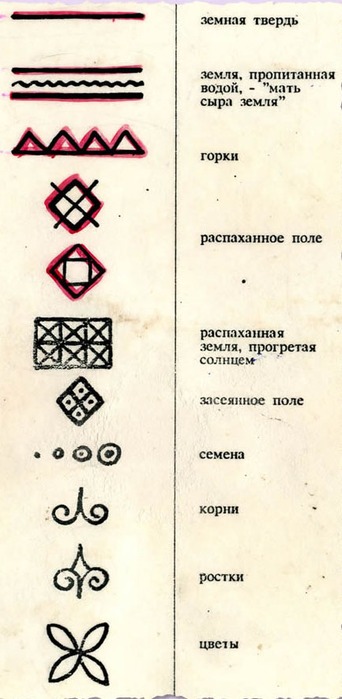 Приложение №2(Орнамент в полосе)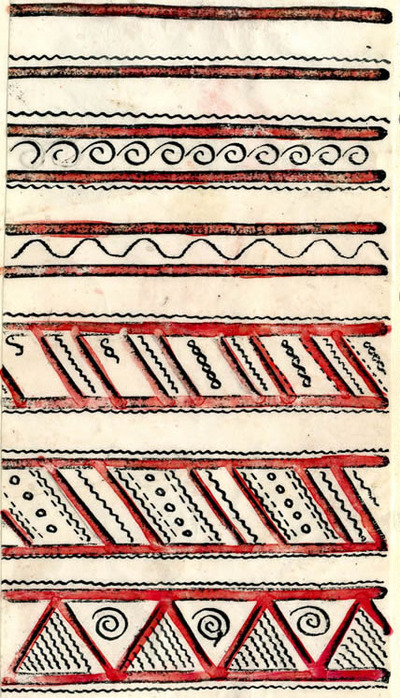 Приложение №3(Графическая работа)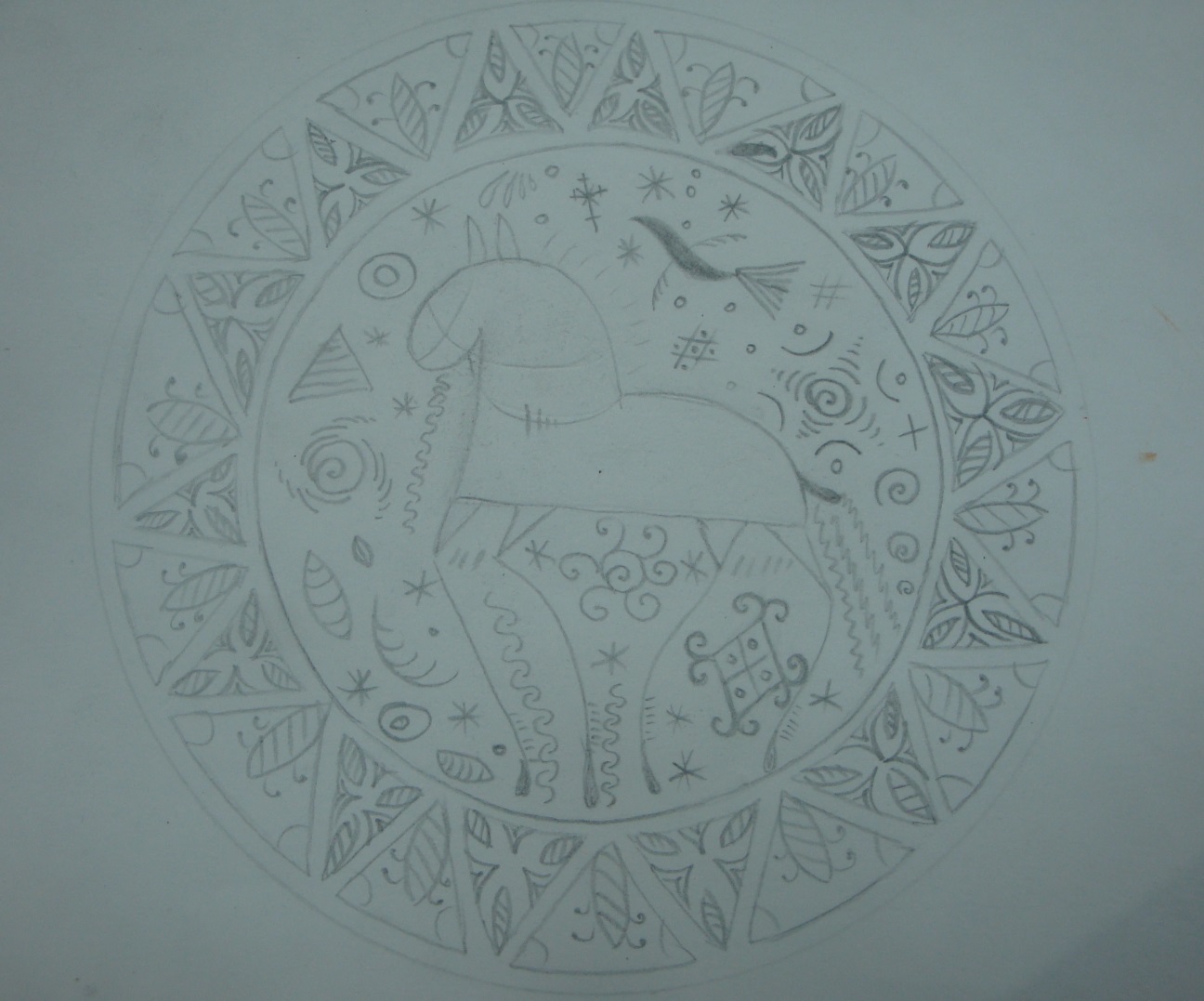 Приложение №4(Работа в цвете)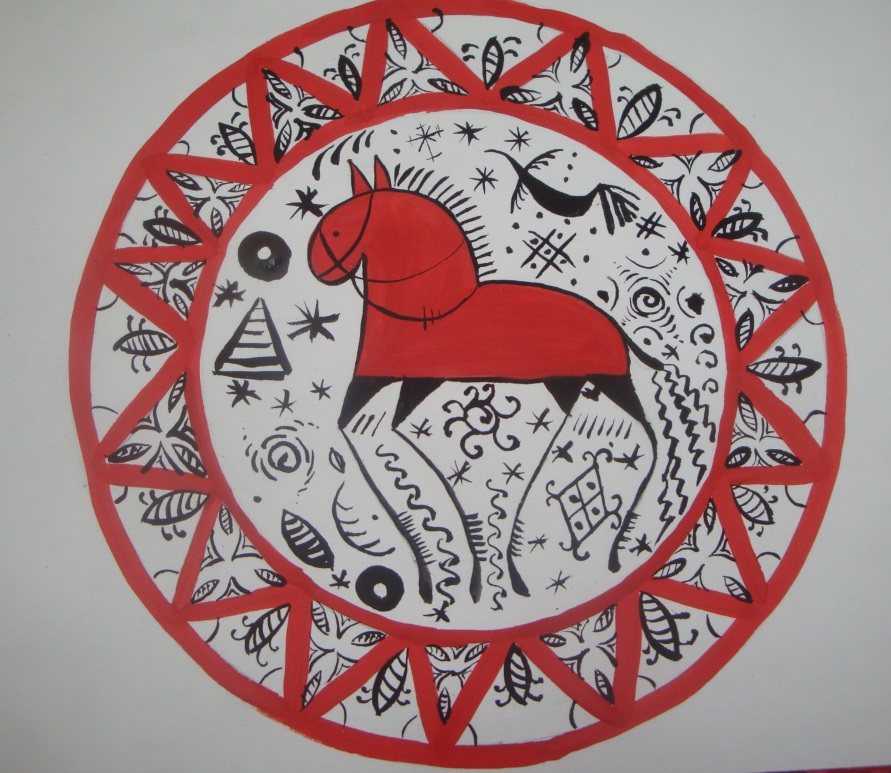 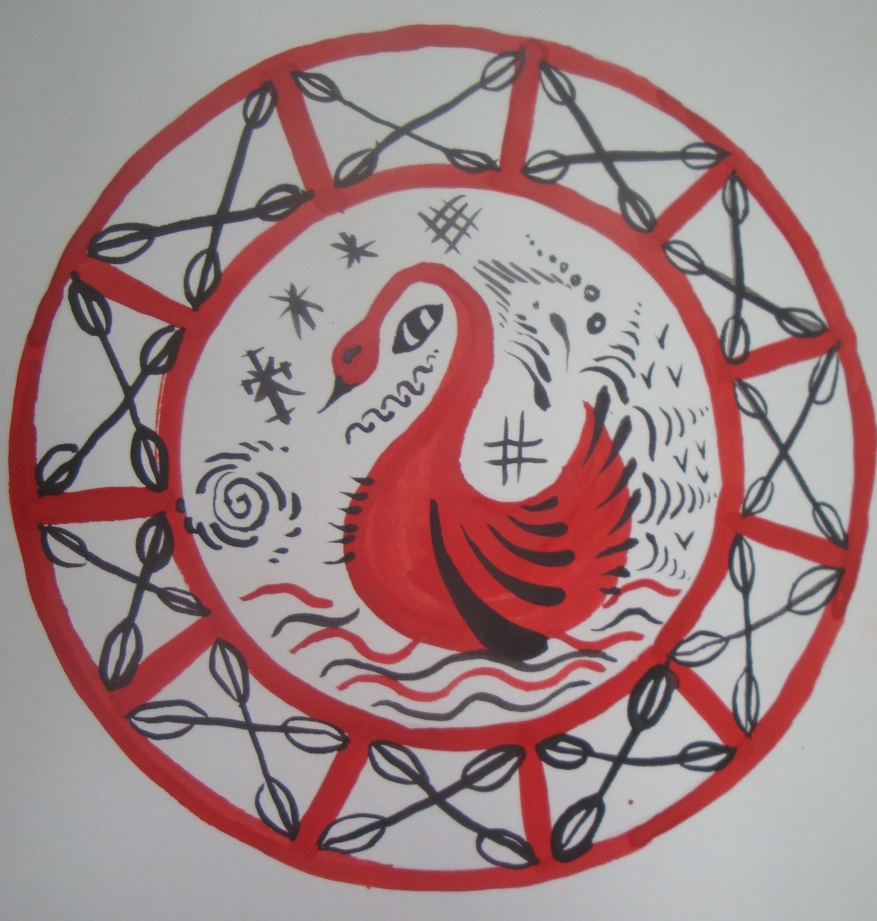 Приложение №5(Изделия с «Мезенской росписью»)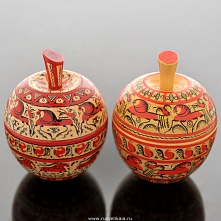 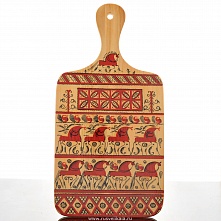 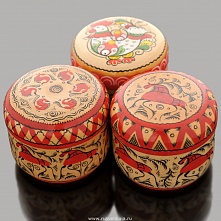 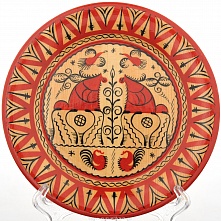 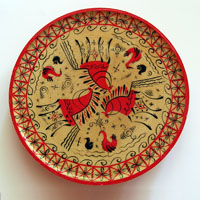 Приложение №6(Изделия с «Мезенской росписью»)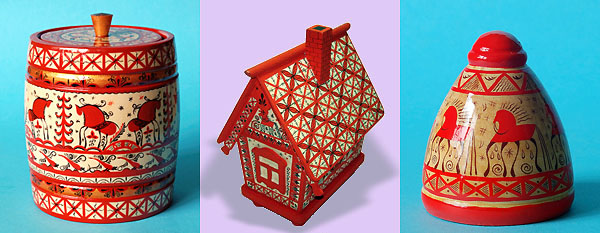 